★☆★食神對決評分表★☆★組別________ 姓名___________ 請根據以下評分規準，將每個項目給1到10不等的分數(一)與奮起湖便當特色的符合程度10分(如果你覺得這個便當很能代表奮起湖，就給高分)(二)與觀光客之便當需求的符合程度10分(如果你覺得這個東西觀光客會想要買，就給高分)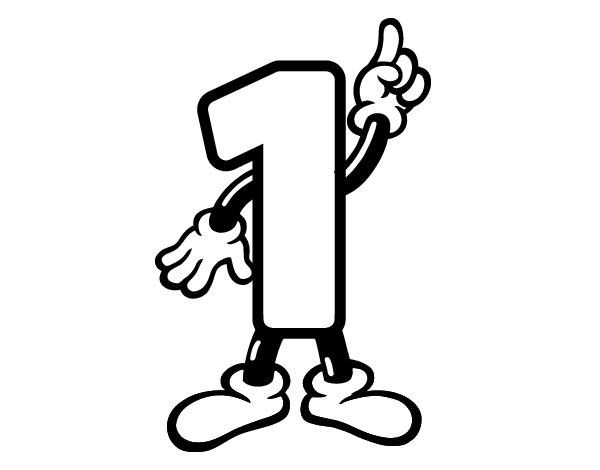 (三)食材的均衡性10分(如果你覺得這個便當有符合飲食建議，就給高分)(四)料理的美味程度10分(如果你覺得這個便當的料理是你覺得好吃的，就給高分)(五)食材的成本10分(如果你覺得這個便當食材的價錢合理，就給高分)組別________組別________組別________組別________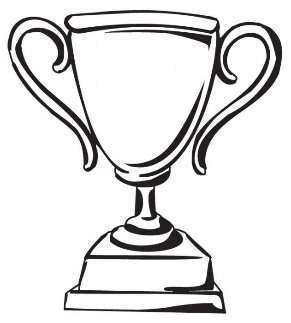 以上組別將頒布五個獎項:特色出眾獎:在便當的特色部分得分最高之組別顧客最愛獎:在便當的需求部分得分最高之組別均衡美味獎:均衡得分+美味得分最高之組別最佳CP值獎:成本部分得分最高之組別食神經典獎:綜合五項得分最高之組別主食主食主食主食主食主菜主菜主菜主菜主菜配菜配菜配菜配菜配菜特色需求均衡美味成本特色需求均衡美味成本特色需求均衡美味成本主食主食主食主食主食主菜主菜主菜主菜主菜配菜配菜配菜配菜配菜特色需求均衡美味成本特色需求均衡美味成本特色需求均衡美味成本主食主食主食主食主食主菜主菜主菜主菜主菜配菜配菜配菜配菜配菜特色需求均衡美味成本特色需求均衡美味成本特色需求均衡美味成本主食主食主食主食主食主菜主菜主菜主菜主菜配菜配菜配菜配菜配菜特色需求均衡美味成本特色需求均衡美味成本特色需求均衡美味成本